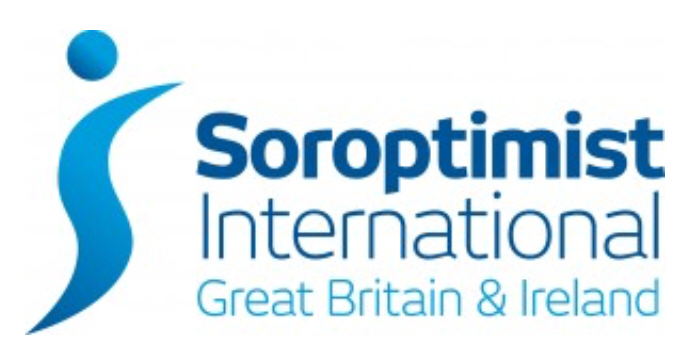 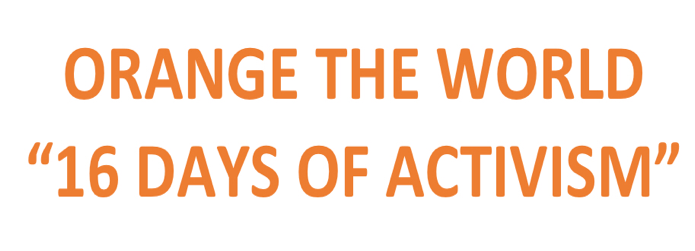 MIDLAND ARDEN REGIONAL MEETING SATURDAY DECEMBER 2nd 2023CHESFORD GRANGE, WARWICK . CV8 2LD 9.30am arrival for 10.00am StartSPEAKERS                                                                                 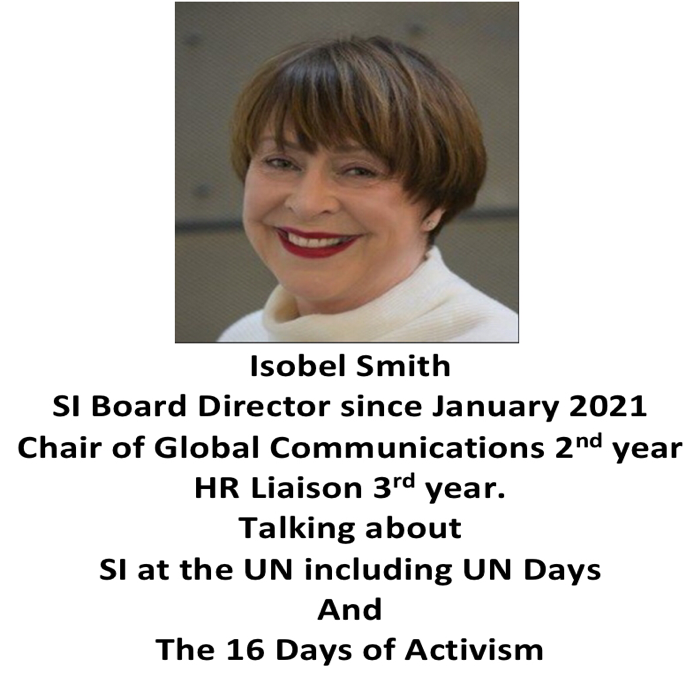 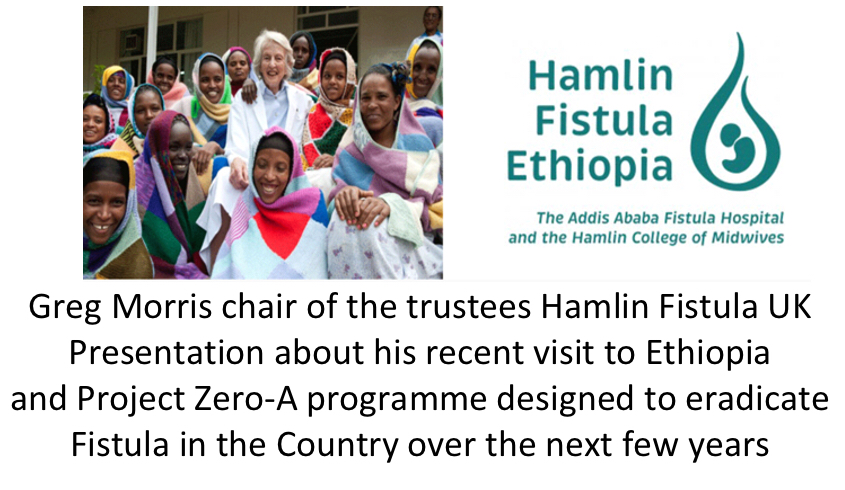 PROGRAMME ACTION REPORTS FROM SI STRATFORD UPON AVON&SI BROMSGROVE AND REDDITCH FOLLOWED BY CHRISTMAS LUNCH£28.00 for Members and VisitorsBOOKING AND  MENU CHOICESBY SATURDAY NOVEMBER 18th  2023RAFFLESALES TABLES £10.00 to book a table. Booking forms and sales tables requests to be sent to Linda Cocksedge. Please see details on the Booking form.